УТВЕРЖДАЮ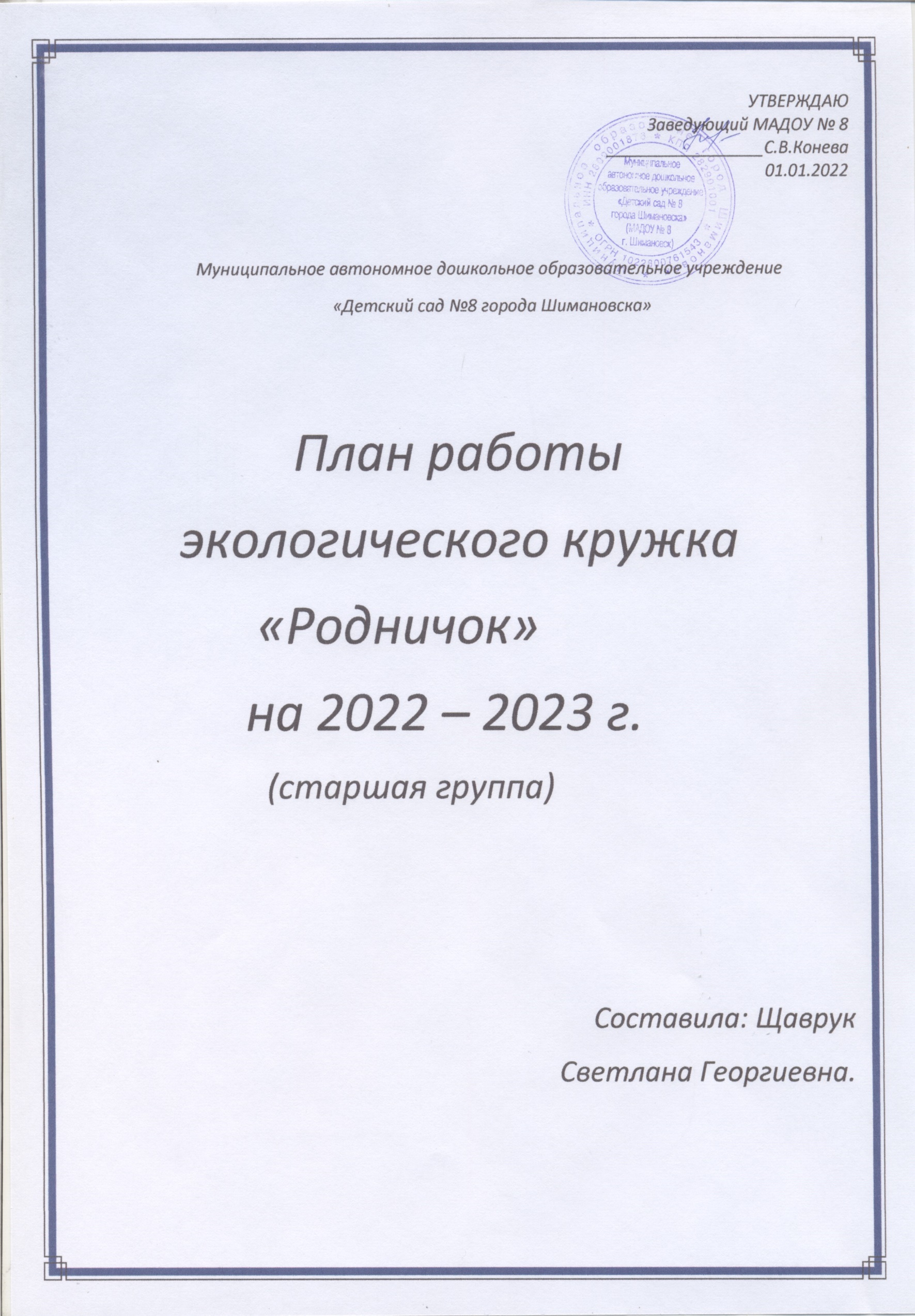 Заведующий МАДОУ № 8_________________С.В.Конева01.01.2022Муниципальное автономное дошкольное образовательное учреждение «Детский сад №8 города Шимановска»             План работы     экологического кружка          «Родничок»         на 2022 – 2023 г.                (старшая группа)                                  Составила: Щаврук                                     Светлана Георгиевна.План работы экологического кружка «Родничок» старшая  группа.Цель: Формировать основу экологического сознания; расширить знания о природе родного края.Задачи:•	Учить детей бережно относится к своему здоровью.•	Развивать представление о важности природных ресурсов (воды и воздуха) в жизни человека.•	Воспитывать бережное, экономичное отношение к природным ресурсам; правильное   поведение в природе.                                                Тематический план кружкаСЕНТЯБРЬ: «Я и природа».1 тема: «Планета Земля в опасности».Содержание: Беседа с детьми. Знакомство с картой и глобусом.2 тема: «Человек и природа».Содержание: Как человек охраняет природу.3 тема: «Значение природы в жизни человека».Содержание: Значение природы в жизни человека.4 тема: «Взаимосвязи».Содержание: Взаимодействие человека с природой.ОКТЯБРЬ: «Лес».1 тема: «Живая и неживая природа».Содержание: Взаимосвязь живой и неживой природы.2 тема: «Лесные растения. Красная книга - сигнал опасности».Содержание: Беседа об охраняемых видах растений.Составление красной книги. 3 тема: «Птицы нашего леса».Содержание: Беседа «Что мы знаем о птицах наших лесов»4 тема: «Лес и человек».Содержание: Значение леса, как части природы.НОЯБРЬ: «Воздух».1 тема: «Понятие воздуха». Содержание: Значение воздуха в нашей жизни.2 тема: «Свойства воздуха».Содержание: Опыты с воздухом.3 тема: «Распространение семян».Содержание: Влияние воздуха на распространение семян в природе.4 тема: «Растения и чистота воздуха».Содержание: Роль растений в поддержании чистоты воздуха.ДЕКАБРЬ: «Вода».1 тема: «Свойства воды, состояние воды».Содержание: Занятие – экспериментирование. «Вода, снег, пар».2 тема: «Круговорот воды. Вода вокруг нас».Содержание: Показать и рассказать детям о круговороте воды в окружающей среде.3 тема: «Кто живет в воде».Содержание: Роль воды в жизни растении и водных животных.4 тема: «Использование воды человеком».Содержание: Как человек использует воду.ЯНВАРЬ: «Животные».1 тема: «Разнообразие животных ЯНАО».Содержание: животные нашего края, их разнообразие.2 тема: «Питание животных».Содержание: Питание домашних животных и диких.3 тема: «Размножение».Содержание: Как размножаются животные в природе.4 тема: «Мой край родной - заповедные места ЯНАО».Содержание: Беседа об охраняемых видах животных нашего края.ФЕВРАЛЬ: «Солнце».1 тема: «День и ночь».Содержание: Понятие сутки.2 тема: «Свет в жизни растении».Содержание: Для чего нужен свет растениям.3 тема: «Свет в жизни животных».Содержание: Как животные используют свет в своей жизни.4 тема: «Солнце в жизни человека».Содержание: Для чего человеку солнце.МАРТ: «Почва. Камни, песок, глина».1 тема: «Обитатели почвы».Содержание: Кто обитает в почве.2 тема: «Песок».Содержание: Свойства песка. Опыты с песком3тема: «Глина».Содержание: Свойства глины.4 тема: «Камни».Содержание: Разнообразие камней в природе.АПРЕЛЬ: «Растения».1 тема: «Виды растений».Содержание: Разнообразие видов растений.2 тема: «Части растения».Содержание: Из каких частей состоит растение.3 тема: «Развитие растений».Содержание: Как растение растет и развивается.4 тема: «Связь растений с насекомыми».Содержание: Взаимосвязь растений и насекомыхМАЙ: «Правила поведения в природе».1 тема: «Древние люди и природа».Содержание: Кто населял нашу природу в древности.2 тема: «Вымершие животные».Содержание: Отчего и почему вымерли животные.3 тема: «Красные книги».Содержание: Составляем красную книгу.4 тема: «Закрепление полученных знаний».Содержание: Что мы узнали. Диагностика.Планируемый результат:•	Расширение и уточнение знаний детей о природе, о растениях, животных, насекомых, птицах •	Обогащение экологических пространств в детском саду.•	Составление экологических «маршрутов в природу».•	Закрепить знания о природе и экологии.Литература:•	С.Н. Николаева «Юный эколог» - М. Мозаика-синтез, 2010.•	С.Н. Николаева «Экологическое воспитание дошкольников-1998•	Л.П. Молодова «Игровые экологические занятия с детьми» - Минск, «Асвар», 2001.•	Л.П. Молодова «Экологические праздники с детьми» - Минск, «Асвар», 2001.•	Н.А. Рыжова «Не просто сказки» - М. «Линка – пресс», 2002.•	Т.М.Бондаренко «Экологические занятия с детьми 6-7 лет-Воронеж. «Учитель»,2002.•	Интернет ресурсы